HONG KONG SHUE YAN UNIVERSITY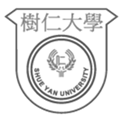 GRADUATE SCHOOLProgress Report Student’s Progress Report Part I:This part is to be completed by the Principal Supervisor Supervisor’s Signature: _____________________   Date: _____________________Student’s Signature: _______________________    Date: _____________________Student’s Progress Report Part II: This part is to be completed by the Co-SupervisorCo-Supervisor’s Signature: _____________________   Date: _____________________Student’s Signature: __________________________    Date: _____________________Student’s Progress Report Part III: This part is to be completed by studentStudent’s Signature: _______________________    Date: ____________________Supervisor’s Signature: _____________________   Date: ____________________Name of SupervisorName of StudentStudent NumberReview Periodfrom                            to (e.g., from September 1, 2018 to December 28, 2019)Thesis TopicHow many meetings have been held between you and the student within the review period? How many meetings have been held between you and the student within the review period? Estimate the proportion of research work completed: ______________%Estimate the proportion of research work completed: ______________%Are you satisfied with the progress of the student?                  Yes/ No* (if ‘No’, please specify in the space below) (*Please delete as appropriate)Are you satisfied with the progress of the student?                  Yes/ No* (if ‘No’, please specify in the space below) (*Please delete as appropriate)Is there anything about the student that you would like to bring to the attention of the Head of Department or the Graduate School?Is there anything about the student that you would like to bring to the attention of the Head of Department or the Graduate School?Do you recommend the student proceeding to the next phase of dissertation?                 Yes (PASS)/ Yes, with conditions (INCOMPLETE)/ No (FAIL) (*Please delete as appropriate)Recommended procedures (if INCOMPLETE):Do you recommend the student proceeding to the next phase of dissertation?                 Yes (PASS)/ Yes, with conditions (INCOMPLETE)/ No (FAIL) (*Please delete as appropriate)Recommended procedures (if INCOMPLETE):How many meetings have been held between you and the student within the review period? Are you satisfied with the progress of the student?                  Yes/ No* (if ‘No’, please specify in the space below) (*Please delete as appropriate)Provide a brief comment (4-5 sentence) on student’s progress.Do you recommend the student proceeding to the next phase of dissertation?                 Yes (PASS)/ Yes, with conditions (INCOMPLETE)/ No (FAIL) (*Please delete as appropriate)Recommended procedures (if INCOMPLETE):Name of StudentName of SupervisorStudent NumberReview PeriodFrom                          to (e.g., from  September 1, 2018 to December 28, 2019)Thesis TopicHow many meetings have been held between you and the supervisor within the review period?  How many meetings have been held between you and the supervisor within the review period?  Estimate the proportion of research work completed:______________%Estimate the proportion of research work completed:______________%Are you satisfied with your progress?                  Yes/ No (if ‘No’, please specify in the space below) (*Please delete as appropriate)Are you satisfied with your progress?                  Yes/ No (if ‘No’, please specify in the space below) (*Please delete as appropriate)Is there anything about the arrangement of your supervision that you would like to bring to the attention of the Head of Department or the Graduate School?Is there anything about the arrangement of your supervision that you would like to bring to the attention of the Head of Department or the Graduate School?